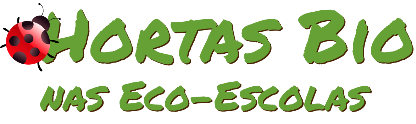 Horta Bio… em casaFicha de RegistoIdentificação da planta escolhidaIdentificação da planta escolhidaNome comum da espécie: CoentrosNome científico: Coriandrum sativumQuando colocaste a semente na terra?Atenção: as sementes sem água não germinam! A germinação inicia-se por uma intensa absorção de água.Quando colocaste a semente na terra?Atenção: as sementes sem água não germinam! A germinação inicia-se por uma intensa absorção de água.Data: 13 de marçoData: 13 de marçoQuantos dias passaram até ao aparecimento da plântula?Regista este momento com uma fotografia!Não te esqueças: A planta “recém-nascida”, precisa de luz para realizar a fotossíntese, é desta forma que produz o seu próprio alimento.Quantos dias passaram até ao aparecimento da plântula?Regista este momento com uma fotografia!Não te esqueças: A planta “recém-nascida”, precisa de luz para realizar a fotossíntese, é desta forma que produz o seu próprio alimento.Resposta: 10 diasResposta: 10 diasRegisto semanal do desenvolvimento da planta:Gostaríamos que registasses, se possível, semanalmente, o desenvolvimento da tua planta. Se não se notarem modificações significativas, não necessitas de anotar.O que podes e deves registar?Quanto cresceu? Quantas folhas novas? Apareceram ramificações? Apareceu uma florescência, quando? A planta frutificou? A planta ficou com as folhas amareladas? Murchou? Tem parasitas? Atenção:Envia para o teu professor, com esta tabela, um conjunto de fotografias que exibam a evolução do crescimento da planta (4 a 8 fotografias).Registo semanal do desenvolvimento da planta:Gostaríamos que registasses, se possível, semanalmente, o desenvolvimento da tua planta. Se não se notarem modificações significativas, não necessitas de anotar.O que podes e deves registar?Quanto cresceu? Quantas folhas novas? Apareceram ramificações? Apareceu uma florescência, quando? A planta frutificou? A planta ficou com as folhas amareladas? Murchou? Tem parasitas? Atenção:Envia para o teu professor, com esta tabela, um conjunto de fotografias que exibam a evolução do crescimento da planta (4 a 8 fotografias).Semana 1: apareceram as primeiras folhas a partir da terra. Esqueci-me de tirar fotografias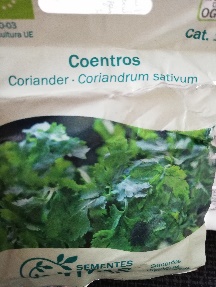 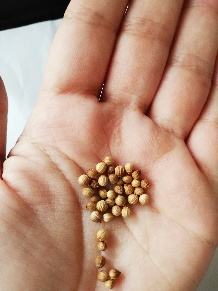 Semana 1: apareceram as primeiras folhas a partir da terra. Esqueci-me de tirar fotografiasSemana 2 : As plantinhas já têm aproximadamente 2 cm 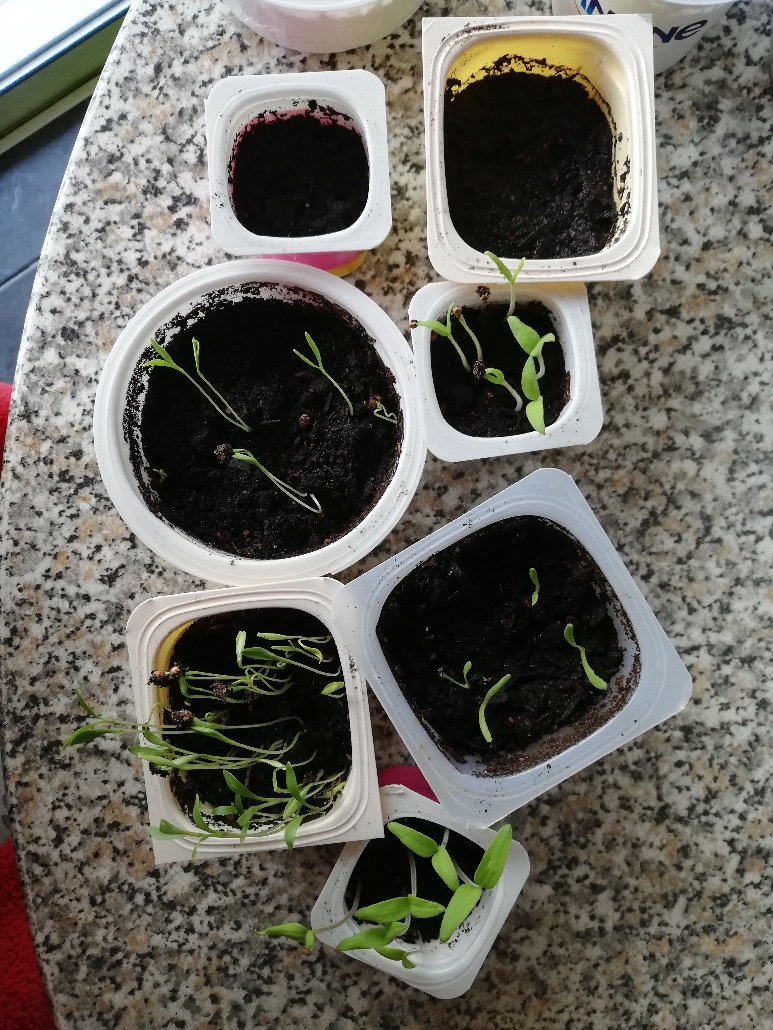 Semana 2 : As plantinhas já têm aproximadamente 2 cm Semana 3 (3 de abril): Fiz a plantação num vaso da varanda.
 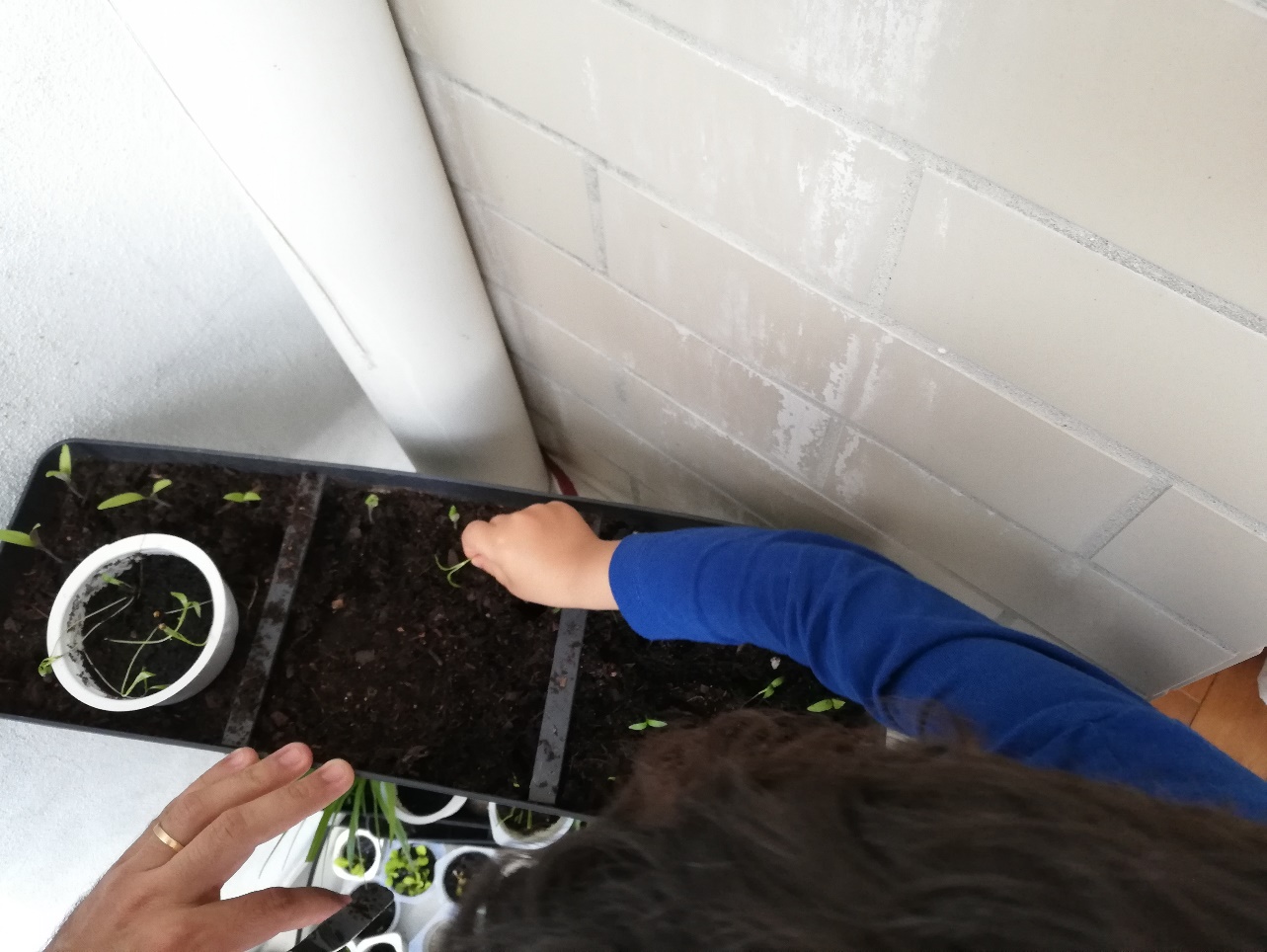 Semana 3 (3 de abril): Fiz a plantação num vaso da varanda.
 Semana 7  (25 abril):  Os coentros já têm a folha característica e um cheirinho delicioso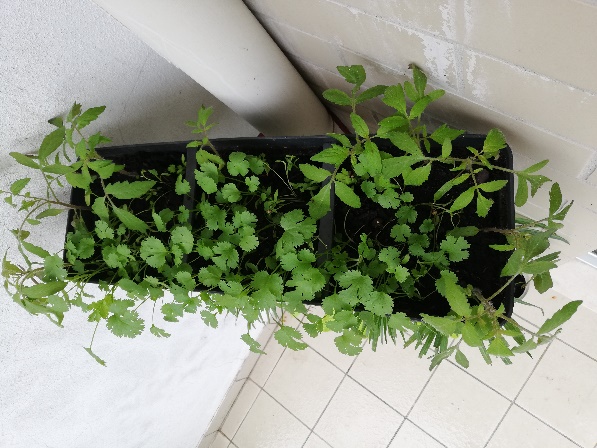 Semana 7  (25 abril):  Os coentros já têm a folha característica e um cheirinho deliciosoSemana 9  (5 maio): Já estão prontos a colher!  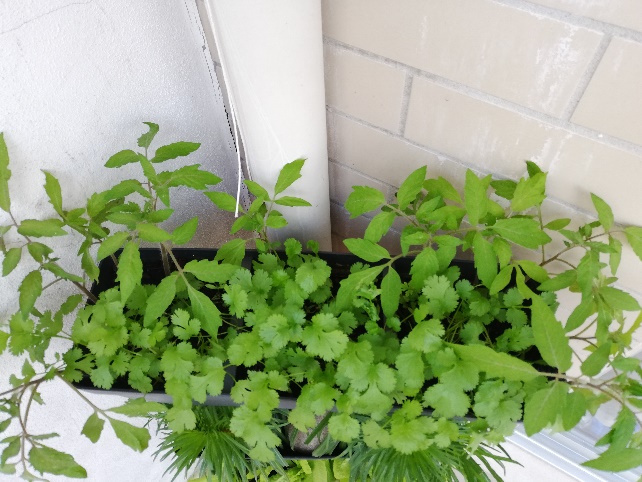 Semana 9  (5 maio): Já estão prontos a colher!  Por fim…Descreve-nos como foi feita a sementeira:Fiz a sementeira num copo de iogurte.
Coloquei terra até encher quase a totalidade do copo. Fiz um pequeno buraquinho na terra, onde coloquei algumas sementes de coentro. Reguei com um pouco de água e coloquei à janela.Como foi realizada a manutenção da tua planta?Todos os dias ia vendo a planta e regando sempre que achava que necessitava de água.Que materiais utilizaste?
Copo de iogurte, terra, sementes de coentro e regador